Základní škola Olomouc, Zeyerova 28,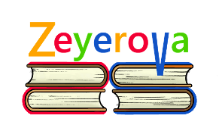         Příspěvková organizace se sídlem: Zeyerova 28, 779 00 Olomouctel. 581 114 232, e-mail: info@zs-zeyerova.czInformace pro rodiče žáků 9. ročníkůUmožnění osobní přítomnosti žáků 9. ročníku základní školyZájem o účast na vzdělávacích aktivitách je zákonný zástupce povinen vyjádřit do 7.5.2020, po 11.5.2020 není možné žáky nahlásit.Docházka je nepovinná, avšak u přihlášených žáků je evidována.Jedná se o přítomnost žáků za účelem přípravy na přijímací zkoušky na střední školy.Vyučování bude probíhat ve skupinách v maximálním počtu 15 žáků.Složení skupin je neměnné po celou dobu, a to až do přijímacích zkoušek.Při prvním příchodu tj. 11.5. jen nutné přinést čestné prohlášení podepsané zákonným zástupcem, ve kterém jsou jasně definované osoby s rizikovými faktory.Podmínky vzdělávání Při cestě do školy a ze školy se na žáky vztahují obecná pravidla chování stanová krizovými opatřeními zejména zakrytí úst a nosu ochrannými prostředky, dodržení odstupů 2 metry.Výuka bude probíhat po-st-pá, ve dvou blocích po 90 minutách (výuka M a ČJ); výuku povedou aprobovaní vyučující ČJ a M naší školy dle aktuální organizace. Příchod do školy vždy od 8.30/8.40/8.50 (dle příslušné skupiny), výuka do 12.00/12.10./12.20.První den při příchodu žáci odevzdají vyplněné a podepsané čestné prohlášení.Žáky před školou vyzvedne pedagogický pracovník, který je dovede do šatny a poté do učebny. Každý žák je povinen se přezout. Vstup do budovy bude umožněn pouze žákům.Během výuky nesmí docházet ke kontaktu mezi jednotlivými skupinami, složení skupiny je po celou dobu docházky neměnné. Všichni žáci i zaměstnanci školy nosí ve společných prostorách roušky.Každý žák bude mít s sebou na den minimálně 2 roušky a sáček na uložení roušky.Žák je povinen dodržovat stanovená hygienická pravidla, jejich opakované nedodržování, po prokazatelném upozornění zákonného zástupce žáka, je důvodem k nevpuštění žáka do školy, resp. k vyřazení žáka ze skupiny či přípravy. O přesných hygienických pravidlech (desinfekce rukou, nošení roušky,….) budou žáci poučeni při prvním příchodu do školy tj. 11.5.2020.S sebou si každý žák přinese pomůcky na výuku ČJ, M, psací a rýsovací potřeby.